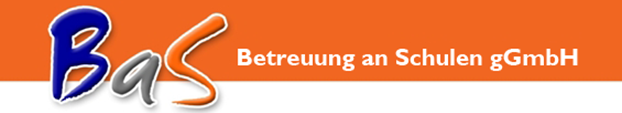 Elterninformation OGS und Randstundenbetreuung:Elternbeiträge Juni und Juli 2020Liebe Eltern,der Schulträger, die Gemeinde Hille, hat beschlossen, dass im Juni kein Elternbeitrag, dafür aber im Juli 2020 der volle monatliche Beitrag zu zahlen ist. Wir sind entsprechend dazu verpflichtet, den Elternbeitrag einzuziehen.Folglich wird erstmalig seit März ein voller Beitrag zu Anfang Juli eingezogen.Mit freundlichen GrüßenUte Bruhn						John. WegenerGeschäftsführerin					Prokurist